ANEXOS PARACERGS 2018ANEXO I – ENVIAR ATÉ O DIA 05/06/2018FICHA DE INSCRIÇÃO PRÉVIA DE QUANTIDADE DE PARTICIPANTESEscola:  	ANEXO II - FICHA INDIVIDUAL DE ALUNOSTERMO DE CESSÃO DE DIREITOS E RESPONSABILIDADES DOS PARTICIPANTESDados Cadastrais do AlunoDados Cadastrais do Responsável LegalPelo presente instrumento, na melhor forma de direito, como responsável legal do menor acima inscrito nas Paracergs 2018, declaro que:Autorizo a participação do menor (se caso) acima citado nas Paracergs 2018.Tenho pleno conhecimento do Regulamento Geral do evento, expressamente concordando com todas as suas cláusulas e seus atos.Através da assinatura do presente termo, concedo aos organizadores do evento, conjunta ou separadamente, em caráter de absoluta exclusividade, a título universal e de forma irrevogável e irretratável, no Brasil e/ou no exterior,  o direito de usar  o nome, voz,  imagem,  material  biográfico, declarações, gravações, entrevistas e endossos dados pelo menor acima citado ou a ele  atribuíveis,    bem como de usar sons e/ou imagens do evento, seja durante as competições, seja durante os aquecimentos, os treinamentos a hospedagem, o transporte ou alimentação em qualquer suporte existente ou que venha a ser criado, a serem captados pela TV para transmissão, exibição e reexibição, no todo, em extratos, trechos ou partes, ao vivo ou não, sem limitação de tempo ou de número de vezes, através (i) de rádio; (ii) de televisão de qualquer espécie (televisão aberta ou televisão por assinatura, através de todas as formas de transporte de sinal existentes, exemplificativamente, UHF, VHF, cabo, MMDS e satélite, bem como independentemente da modalidade da comercialização empregada, incluindo pay-per-view, no Brasil ou no exterior); (iii) de circuito cinematográfico; (iv) de mídia impressa, tais como, mas não limitados a livros, revistas, jornais, etc.; (v) da fixação em qualquer tipo de suporte de material, tais  como películas cinematográficas de qualquer bitola, CD (compact disc), CD ROM, CD-I (compact-disc interativo), home vídeo, DAT(digital áudio tape), DVD (digital vídeo disc) e suportes de comunicação gráfica em geral; (vi) da armazenagem em banco de dados; (vii) da projeção em tela em casas de frequência coletiva ou em locais públicos, com ou sem ingresso pago, (viii)  da comercialização  ou  aluguel ao público em qualquer suporte material existente; (ix) da disseminação através da internet ou qualquer rede pública ou privada de computadores; (x) de telefonia fixa ou móvel; (xi) do desenvolvimento de atividades de licenciamento de produtos e/ou serviços vinculados ao evento, (xii) de embalagens de produtos, ou (xiii) de qualquer outra forma de utilização comercial que possa ser adotada pelos organizadores do evento, renunciando, desde já, a qualquer remuneração. A autorização que ora concedo não tem limitação de tempo ou número de vezes, podendo se realizar no Brasil e/ou no exterior, e por ela renuncia ao direito de aprovar qualquer material que venha a ser produzido em decorrência da mesma.Parágrafo Primeiro: O CPB, nos mesmos termos dispostos acima, fica expressamente autorizado a utilizar as marcas, insígnias e emblemas de todas as equipes participantes das Paracergs 2018.Parágrafo Segundo: Fica desde já assegurado que o exercício, pelo CPB e pelos terceiros por ele autorizados, de qualquer dos direitos ora cedidos, dar-se-á de maneira a valorizar o esporte, os alunos e o evento.Isento os organizadores do Evento de qualquer responsabilidade por danos eventualmente causados ao aluno acima no decorrer da competição._____________________________                _____________________________		_____________________________ (Assinatura do participante)	          (Assinatura do Responsável Legal)	           local e dataDeclaro que o a l u n o acima citado está em pleno gozo de saúde e em condições físicas de participar do Evento, não apresentando cardiopatias genéticas, congênitas ou infecciosas, viroses, ou qualquer outra doença, patologia ou distúrbio de saúde que implique em qualquer tipo de impedimento ou restrição à prática de exercícios físicos, atividades físicas e esportivas, tendo realizado, no período de pré- participação nesse Evento, por minha própria conta e risco, avaliação clínica que atesta as condições apresentadas. 	_		___________________________________(Assinatura e Carimbo do Médico - CRM)	Local e dataDeclaro que o aluno acima citado está devidamente matriculado e frequentando a Instituição de Ensino acima mencionada, conforme estabelece o Regulamento Geral das Paracergs 2018.____________________________________________________			  __________________________________(Assinatura e Carimbo do Representante da Instituição de Ensino)	      Local e dataANEXO IIIFICHA INDIVIDUAL DE DIRIGENTES, TÉCNICOS, MÉDICO, ATLETA-GUIA/TAPPER e STAFFSTERMO DE CESSÃO DE DIREITOS E RESPONSABILIDADES DOS PARTICIPANTESDados Cadastrais do ParticipantePelo presente instrumento, na melhor forma de direito, inscrito nas Paracergs 2018, declaro que:Tenho pleno conhecimento do Regulamento Geral das Paracergs 2018, expressamente concordando com todas as suas cláusulas e seus atos.Através da assinatura do presente termo, concedo aos organizadores do evento, conjunta ou separadamente, em caráter de absoluta exclusividade, a título universal e de forma irrevogável e irretratável, no Brasil e/ou no exterior, o direito de usar o  nome,  voz,  imagem,  material  biográfico, declarações,  gravações, entrevistas e endossos dados pelo menor acima citado ou a ele  atribuíveis,   bem como de usar sons e/ou imagens do evento, seja durante as competições, seja durante os aquecimentos, os treinamentos a hospedagem, o transporte ou alimentação em qualquer suporte existente ou que venha a ser criado, a serem captados pela TV para transmissão, exibição e reexibição, no todo, em extratos, trechos ou partes, ao vivo ou não, sem limitação de tempo ou de número de vezes, através (i) de rádio; (ii) de televisão de qualquer espécie (televisão aberta ou televisão por assinatura, através de todas as formas de transporte de sinal existentes, exemplificativamente, UHF, VHF, cabo, MMDS e satélite, bem como independentemente da modalidade da comercialização empregada, incluindo pay-per-view, no Brasil ou no exterior); (iii) de circuito cinematográfico; (iv) de mídia impressa, tais como, mas não limitados a livros, revistas, jornais, etc.; (v) da fixação  em  qualquer  tipo de  suporte material, tais  como películas cinematográficas de qualquer bitola, CD (compact disc), CD ROM, CD-I (compact-disc interativo), home vídeo, DAT (digital áudio tape), DVD (digital vídeo disc) e suportes de comunicação gráfica em geral; (vi) da armazenagem em banco de dados; (vii) da projeção em tela em casas de frequência coletiva ou em locais públicos, com ou sem ingresso pago, (viii) da comercialização ou aluguel ao público em qualquer suporte material existente; (ix) da disseminação através da internet ou qualquer rede pública ou privada de computadores; (x) de telefonia fixa ou móvel; (xi) do desenvolvimento de atividades de licenciamento de produtos e/ou serviços vinculados ao evento, (xii) de embalagens de produtos, ou (xiii) de qualquer outra forma de utilização comercial que possa ser adotada pelos organizadores do evento, renunciando, desde já, a qualquer remuneração. A autorização que ora concedo não tem limitação de tempo ou número de vezes, podendo se realizar no Brasil e/ou no exterior, e por ela renuncia ao direito de aprovar qualquer material que venha a ser produzido em decorrência da mesma.Parágrafo Primeiro: O CPB, nos mesmos termos dispostos acima, fica expressamente autorizado a utilizar as marcas, insígnias e emblemas de todas as equipes participantes das Paracergs 2018.Parágrafo Segundo: Fica desde já assegurado que o exercício, pelo CPB e pelos terceiros por ele autorizados, de qualquer dos direitos ora cedidos, dar-se-á de maneira a valorizar o esporte, os alunos e o evento.Isento os organizadores do Evento de qualquer responsabilidade por danos eventualmente causados ao acima citado no decorrer da competição._______________________________			_____________________________(Assinatura do participante)		Local e dataDeclaro que, o participante acima citado está em pleno gozo de saúde e em condições físicas de participar do Evento, não apresentando cardiopatias genéticas, congênitas ou infecciosas, viroses, ou qualquer outra doença, patologia ou distúrbio de saúde que implique em qualquer tipo de impedimento ou restrição à prática de exercícios físicos, atividades físicas e esportivas, tendo realizado, no período de pré-participação nesse Evento, por minha própria conta e risco, avaliação clínica que atesta as condições apresentadas.____________________________________			_________________________________(Assinatura e Carimbo do Médico - CRM)		Local e data5.	Declaro que o professos acima citado está autorizado a representar  a Instituição de Ensino acima mencionada, conforme estabelece o Regulamento Geral das Paracergs 2018.____________________________________________________			  __________________________________(Assinatura e Carimbo do Representante da Instituição de Ensino)	      Local e dataANEXO IVFICHA DE CLASSIFICAÇÃO OFTALMOLÓGICANome:  	Data de nascimento: 	Naturalidade:	 Nacionalidade: 		Associação:		 Esporte:  		(A ser preenchido pelo oftalmologista do atleta) Histórico de baixa visão:Tratamentos a que se submeteu:Medicamentos que se utiliza:Faz algum acompanhamento oftalmológico? ( ) Sim ( ) NãoCaso sim, aonde e com que frequência:Acuidade visualSem correção:	OD:  	OE:  	Com correção:	OD: 	esf.: 	cil.:  	OE: 	esf.: 	cil.:  	Biomicroscopia:	OD:  	OE:  	Fundoscopia:	OD:  	OE:  	Tonometria de Aplanação: OD:  	OE:  	Campo Visual:	OD:  	OE:  	Data	Assinatura e carimbo do médicoANEXO VAVISOS IMPORTANTESEnviar TODOS OS DOCUMENTOS DIGITALIZADOS, não em imagem até a data de 05/06/2018;Endereço de e-mail: paracergs2018@gmail;Deve ser enviado  01 (UM) E-MAIL POR ALUNO (sendo em casos onde haja a exigência de staff, os documentos do mesmo devem vir juntos com os do atleta);Assunto do e-mail: nome completo do aluno a ser inscritos;Só serão consideradas as inscrições dentro desses prazo;Deve ser enviado no e-mail, uma cópia da identidade e do cpf, de qualquer um dos envolvidos (atleta, resposável, técnico e staff);Peço EXTREMO CUIDADO NA HORA DE PREENCHER QUALQUER UMA DAS FICHAS, pois NÃO SERÃO ACEITAS FICHAS RASURADAS E SEM ASSINATURAS DOS RESPONSÁVEIS LEGAIS E DIRETORES ;A ASSINATURA E CARIMBO DO MÉDICO, SERÃO COBRADOS NO DIA DA CLASSIFICAÇÃO FUNCIONAL PARA OS ATLETAS SEM CLASSIFICAÇÃO E OU NO DIA DE CONFERÊNCIA DE DOCUMENTOS (CADASTRAMENTO) PARA OS ATLETAS JÁ CLASSIFICADOS FUNCIONALMENTE;Ao lado do nome do atleta no campo assunto do e-mail, peço que descrevam se ele precisará fazer a classificação funcional, com os seguintes dizeres: PRECISA CLASSIFICAR      OU      NÃO PRECISA CLASSIFICAÇÃO;QUALQUER DÚVIDA ESTAREI A DÍSPOSIÇÃO NO E-MAIL LISTADO ACIMA, PELO NÚMERO DE WHATSAPP (55) 99684-3553 e pelo número (51) 32885422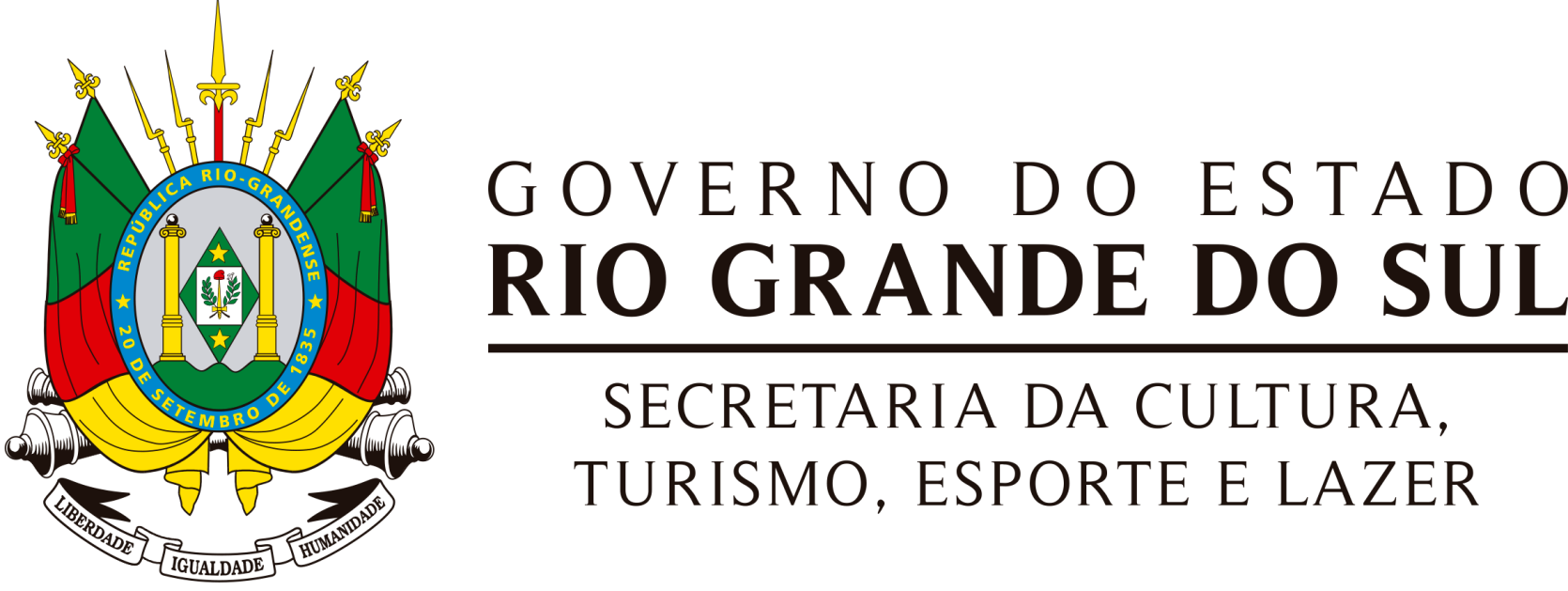 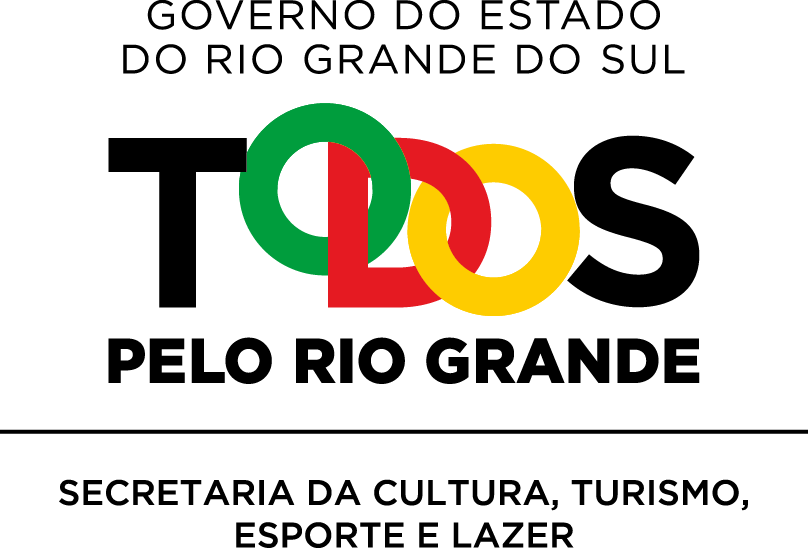 ALUNOSALUNOSALUNOSALUNOSALUNOSALUNOSALUNOSALUNOSALUNOSModalidadesGêneroAmputadoCadeiranteOutras Deficiências FísicasOutras Deficiências FísicasVisualPCIntelectualAtletismoMasc.AtletismoFem.NataçãoMasc.NataçãoFem.Tênis de MesaMasc.Tênis de MesaFem.GoalballMasc.GoalballFem.Futebol de 5Masc.Futebol de 7Masc.Voleibol SentadoMasc.Voleibol SentadoFem.BochaMasc.BochaFem.JudôMasc.JudôFem.Tênis em Cadeira de RodasMasc.Tênis em Cadeira de RodasFem.Basquete em Cadeira de RodasMistoEQUIPE TÉCNICAEQUIPE TÉCNICAEQUIPE TÉCNICAEQUIPE TÉCNICAEQUIPE TÉCNICAEQUIPE TÉCNICAEQUIPE TÉCNICAEQUIPE TÉCNICAEQUIPE TÉCNICAFunçãoFunçãoMasculinoMasculinoMasculinoFemininoFemininoFemininoFemininoChefe de DelegaçãoChefe de DelegaçãoAssistenteAssistenteMédico ou FisioterapeutaMédico ou FisioterapeutaImprensaImprensaTécnicosTécnicosStaffsStaffsAtletas-guiasAtletas-guiasTapperTapperTOTAL GERALTOTAL GERALTOTAL GERALTOTAL GERALTOTAL GERALTOTAL GERALTOTAL GERALTOTAL GERALTOTAL GERALComponentesComponentesMasculinoMasculinoMasculinoFemininoFemininoFemininoFemininoAlunosAlunosEquipe TécnicaEquipe TécnicaTotal da delegaçãoTotal da delegaçãoTotal da delegaçãoTotal da delegaçãoTotal da delegaçãoNomeRGData de NascimentoData de NascimentoData de NascimentoData de NascimentoData de NascimentoSexoSexoDeficiênciaDeficiênciaFísicaFísicaVisualVisualVisualVisualVisualIntelectualIntelectualIntelectualIntelectualIntelectualInstituição de Ensino e Telef.Instituição de Ensino e Telef.PúblicaPúblicaInstituição de Ensino e Telef.Instituição de Ensino e Telef.ParticularParticularEndereço da InstituiçãoEndereço da InstituiçãoDiretoraDiretoraDiretoraEndereço da InstituiçãoEndereço da InstituiçãoMatrículaMatrículaMatrículaModalidadeAssinale com “x”ModalidadeAssinale com “x”AtletismoAtletismoBochaBochaBochaGoalballGoalballGoalballJudôJudôJudôJudôModalidadeAssinale com “x”ModalidadeAssinale com “x”Futebol de 5Futebol de 5Futebol de 7Futebol de 7Futebol de 7NataçãoNataçãoNataçãoVoleibol SentadoVoleibol SentadoVoleibol SentadoVoleibol SentadoModalidadeAssinale com “x”ModalidadeAssinale com “x”Tênis de MesaTênis de MesaBasquete em C. De RodasBasquete em C. De RodasBasquete em C. De RodasTênis Cadeira de RodasTênis Cadeira de RodasTênis Cadeira de RodasTênis Cadeira de RodasTênis Cadeira de RodasTênis Cadeira de RodasTênis Cadeira de RodasTênis Cadeira de RodasTênis Cadeira de RodasResponsável LegalResponsável LegalParentescoParentescoRGTels.Res.Cel.CPFCidadeCidadeUFNomeNomeDocumento (RG / CREF. / CRM / CREFITO / outroDocumento (RG / CREF. / CRM / CREFITO / outroDocumento (RG / CREF. / CRM / CREFITO / outroDocumento (RG / CREF. / CRM / CREFITO / outroDocumento (RG / CREF. / CRM / CREFITO / outroFunçãoCPFTels.Res.Cel.CidadeCidadeUFModalidade(caso Técnico/Staff)Modalidade(caso Técnico/Staff)Modalidade(caso Técnico/Staff)